ZAŁĄCZNIK   1Karta  zgłoszenia ucznia  do   VI  edycji Konkursu  Czytamy Dzieło Sztuki – Światłem malowane-impresjoniści*. Wszystkie osoby biorące udział w Konkursie wyrażają zgodę na przetwarzanie swoich danych osobowych przez Organizatora zgodnie z Nową ustawą  z dnia 10 maja 2018 r. o ochronie danych osobowych (Dz. U. z 2018 r. poz. 1000)  w zakresie związanym z przeprowadzeniem Konkursu .Zespół Szkół Technicznych  w Mielcu ul. K. Jagiellończyka 3, 39-300 MielecTelefon: 17- 788 -13-14e-mail: zst@zstmielec.pl       lub e- mail:  czytamydzielosztuki@interia.plZespół Szkół Technicznych  w Mielcu ul. K. Jagiellończyka 3, 39-300 MielecTelefon: 17- 788 -13-14e-mail: zst@zstmielec.pl       lub e- mail:  czytamydzielosztuki@interia.plZespół Szkół Technicznych  w Mielcu ul. K. Jagiellończyka 3, 39-300 MielecTelefon: 17- 788 -13-14e-mail: zst@zstmielec.pl       lub e- mail:  czytamydzielosztuki@interia.pl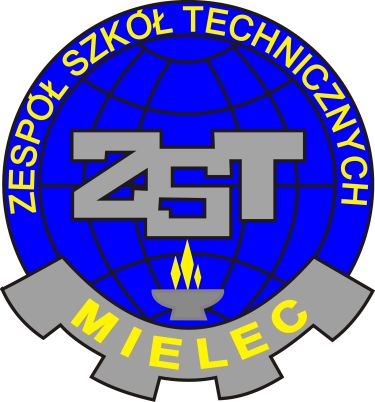 DANE SZKOŁY   ZGŁOSZONEJ DO KONKURSU DANE SZKOŁY   ZGŁOSZONEJ DO KONKURSU DANE SZKOŁY   ZGŁOSZONEJ DO KONKURSU DANE SZKOŁY   ZGŁOSZONEJ DO KONKURSU Pełna nazwa szkoły: Pełna nazwa szkoły: Pełna nazwa szkoły: Pełna nazwa szkoły: Adres :Adres :Adres :Adres :Telefon:Telefon:e-mail:e-mail:e-mail:e-mail:Imię i nazwisko Dyrektora Szkoły: Imię i nazwisko Dyrektora Szkoły: Imię i nazwisko Dyrektora Szkoły: Imię i nazwisko Dyrektora Szkoły: Imię i nazwisko Opiekuna  :Imię i nazwisko Opiekuna  :Imię i nazwisko Opiekuna  :Imię i nazwisko Opiekuna  :Bezpośredni telefon (najlepiej komórkowy): Bezpośredni telefon (najlepiej komórkowy): Bezpośredni telefon (najlepiej komórkowy): Bezpośredni telefon (najlepiej komórkowy): Bezpośredni adres e-mail: Bezpośredni adres e-mail: Bezpośredni adres e-mail: Bezpośredni adres e-mail: Imię i nazwisko  uczestnika  konkursu*Zgoda pełnoletniego uczestnika konkursu lub jego prawnego opiekuna, jeżeli uczestnik nie ukończył 18.roku życiaJa niżej podpisany/a   wyrażam zgodę na przetwarzanie moich  danych osobowych/ danych mojego dziecka  oraz publikację mojego wizerunku/wizerunku mojego dziecka zgodnie z  Nową ustawą z dnia 10 maja 2018 r. o ochronie danych osobowych (Dz. U. z 2018 r. poz. 1000 oraz art.5.,6.,7. RODO) w zakresie związanym z przeprowadzeniem  i ogłoszeniem konkursu  Czytamy Dzieło Sztuki przez Dyrekcję ZST w Mielcu Data i podpis :…………………………………………………………………..Ja niżej podpisany/a   wyrażam zgodę na przetwarzanie moich  danych osobowych/ danych mojego dziecka  oraz publikację mojego wizerunku/wizerunku mojego dziecka zgodnie z  Nową ustawą z dnia 10 maja 2018 r. o ochronie danych osobowych (Dz. U. z 2018 r. poz. 1000 oraz art.5.,6.,7. RODO) w zakresie związanym z przeprowadzeniem  i ogłoszeniem konkursu  Czytamy Dzieło Sztuki przez Dyrekcję ZST w Mielcu Data i podpis :…………………………………………………………………..Ja niżej podpisany/a   wyrażam zgodę na przetwarzanie moich  danych osobowych/ danych mojego dziecka  oraz publikację mojego wizerunku/wizerunku mojego dziecka zgodnie z  Nową ustawą z dnia 10 maja 2018 r. o ochronie danych osobowych (Dz. U. z 2018 r. poz. 1000 oraz art.5.,6.,7. RODO) w zakresie związanym z przeprowadzeniem  i ogłoszeniem konkursu  Czytamy Dzieło Sztuki przez Dyrekcję ZST w Mielcu Data i podpis :…………………………………………………………………..